Hong Kong: School Open Days 2019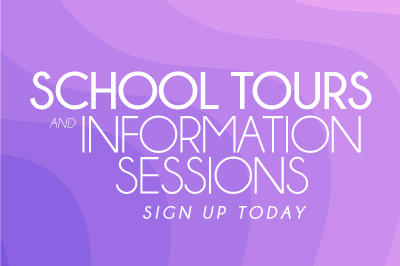 If you’re currently in the process of choosing a new school, then you need to know these important dates. Here are Hong Kong’s international school open days and tours from October to December 2019Do you have an Open Day at your school? Send us an email: es@itseducation.asia Canadian International School Hong Kong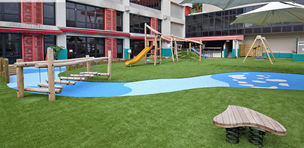 Day: Every Tuesday Time: 10:00 am – 12:00 pmRegister: https://www.cdnis.edu.hk/admissions-enquiry-school-toursDiscovery Bay International School 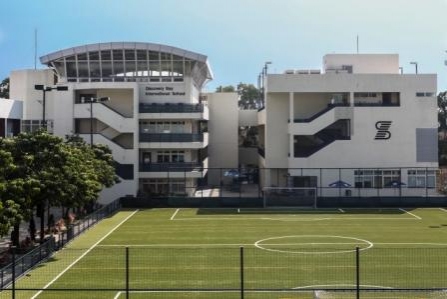 Early Years Campus Tours:Dates:  Oct 15, Oct 29, Nov 12, Nov 26, Dec 10, 2019Time:  9:30 am – 11:00amRegister:  https://www.dbis.edu.hk/399/admissions/tours-and-open-daysPrimary/Secondary Campus Tours:Dates:  Nov 12, Nov 26, Dec 10, 2019Times:  10:15am – 11:15amRegister:  https://www.dbis.edu.hk/399/admissions/tours-and-open-daysFrench International School 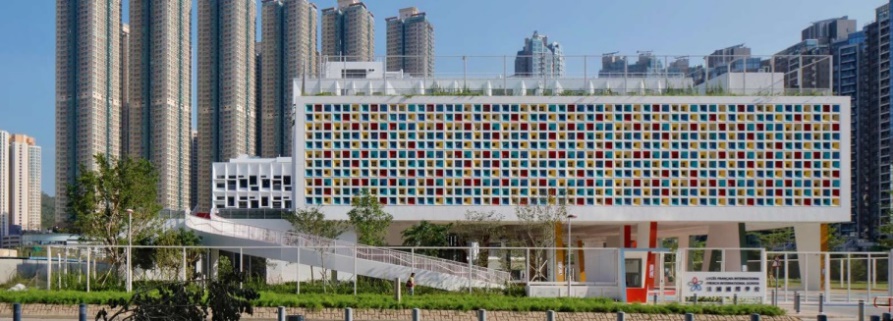 Tseung Kwan O CampusDate:  Oct 21, 2019Time:  3:30 pm – 5:30 pmRegister:  https://fishktalkandtourtko.youcanbook.me/Primary School Tours:Days:  Thursdays at Tseung Kwan O campus & Fridays at Jardine’s Lookout campusRegister: https://fishk.youcanbook.me/Secondary School Tours:Tours are conducted on a request basis.  Email:   inscriptions@lfis.edu.hk  for French Stream	admissions@lfis.edu.hk  for International Stream____________________________________________________________________________________German Swiss International School 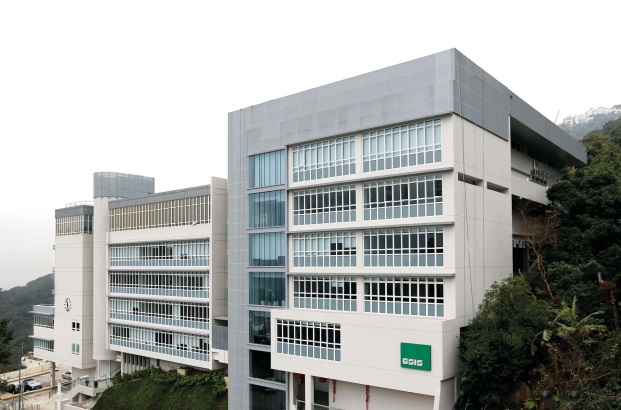 The Peak Campus (Year 2 – Year 6) Group Tour:  Dates:  Nov 11, 2019; Dec 9, 2019 Time:  9:30 am – 11:00 amEmail: admissionprimary@gsis.edu.hkPok Fu Lam Campus (KG1, KG2, Year 1) Group Tour:Dates:  Nov 12, 2019; Dec 10, 2019 Time:  3:00 pm – 4:15 pmEmail: admissionkindergarten@gsis.edu.hkHarrow International School 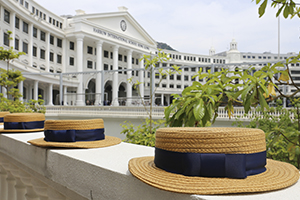 Lower School (K1 – Year 5)Date:  Feb 20, 2020, March 19, 2020, April 23, 2020, May 21, 2020Time: 9:00 am – 11:00 amRegister:  https://www.harrowschool.hk/admissions/visit-us/open-morningsUpper School (Year 6 – Year 12): Date:  Oct 31, 2019 Time:  9:00 am – 11:00 amRegister:  ttps://www.harrowschool.hk/admissions/visit-us/open-morningsHong Kong Academy 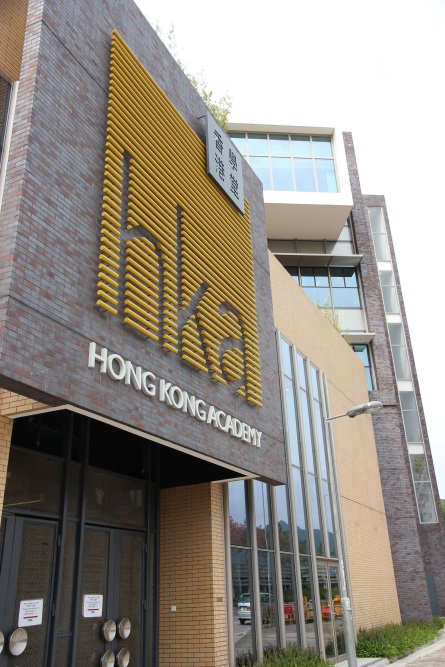 Early Years Dates:  Oct 17 & Nov 7, 2019Time: 9:30 am – 11:00 amRegister: https://docs.google.com/forms/d/e/1FAIpQLSfi9HM0Op3EKyC1t7jg5olRoRwgnT2V0iHBVtPcIJRC2uEpzA/viewformSecondary School Date:  Oct 31, 2019Time:  9:30 am – 11:00 amRegister:  https://docs.google.com/forms/d/e/1FAIpQLSdN-UubElbJbqpqqKxSMCnOEcfdOJyotW6Sd1KB3BdkZmcNUw/viewformHKA Secondary School Open House Date: Nov 28, 2019Time:  6:30 pm – 8:00 pmRegister:  admissions@hkacademy.edu.hkIndividual School Tours:Days:  Mondays and ThursdaysEmail:  admissions@hkacademy.edu.hkHong Kong International School 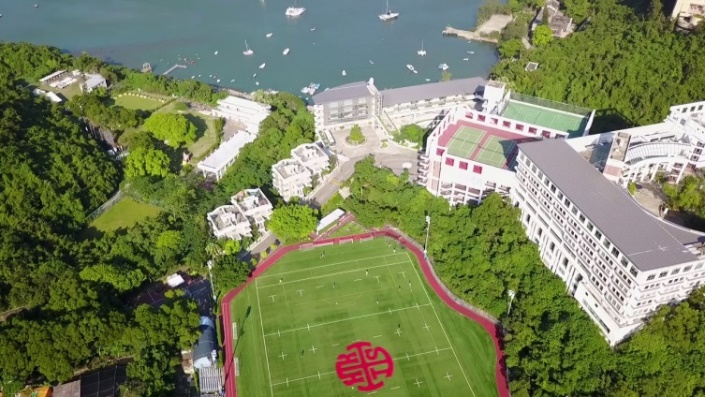 Lower Primary School (Reception 1 – Gr 2) Day: Wednesdays Time: 10:00 am – 11:30amRegister:  https://docs.google.com/forms/d/e/1FAIpQLSdDWNF5ll8WdtFC5B-WFEaBqKsv9cq0ko8Bc5MQ7GaU-nsLiw/viewformUpper Primary School (Gr 3 – Gr 5) Day: Wednesdays Time: 9:00 am – 10:30amRegister: https://docs.google.com/forms/d/e/1FAIpQLScDT8RjKxJafxiHT1nbFFmWIeHGr9DpgTWTpWtEP3TRDt-d1Q/viewformMiddle School (Gr 6 – Gr 8) Day: Tuesdays Time: 11:30am -1:00Register:  https://docs.google.com/forms/d/e/1FAIpQLSezIV4jRNtWQ_NLzwkBUOR0sj_hne4e7X1MnZNUy0mdt83UGQ/viewformHigh School (Gr 9 – Gr 12) Day: Tuesdays 10:00 am – 11:30amOpen HouseDate: Nov 28, 2019 Time: 9:00 am – 12:00 pmRegister: https://docs.google.com/forms/d/e/1FAIpQLSf6BHxUCTdJsGpCCkpwrCj7BeJXrQo-KzqVhUH48sM8OHhk7Q/viewformInternational College Hong Kong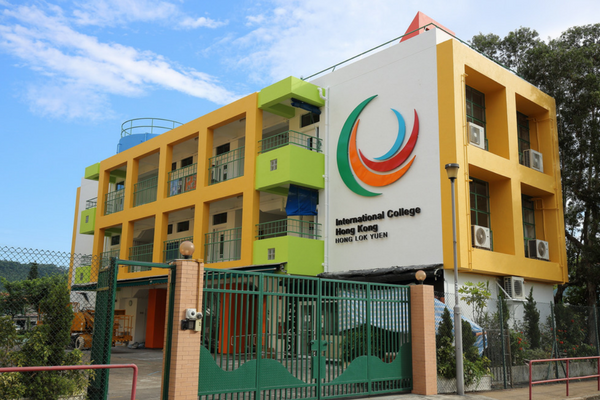 Register here to book a tour:  https://www.ichk.edu.hk/home/join-our-community/book-a-tour/_____________________________________________________________________________________
The ISF Academy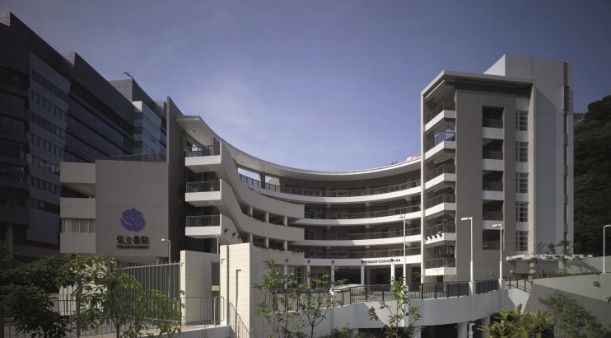 Primary Admissions Briefing Session and School Tour (Offered in English, Putonghua and Cantonese)Date:  Dec 11, 2019Time:  10:15 am – 12:15 pm* Register: need to set up Friends of The ISF account to register for ISF eventshttps://admissions.isf.edu.hk/Secondary Admissions Information Session and School Tour (Offered in English, Putonghua and Cantonese)Dates:  Nov 7 & Nov 21, 2019Time:  9:30 am – 11:00 am (English and Cantonese Tour)Time:  10:30 am – 12:00 pm (Putonghua Tour)* Register: need to set up Friends of The ISF account to register for ISF eventshttps://admissions.isf.edu.hk/Island Christian Academy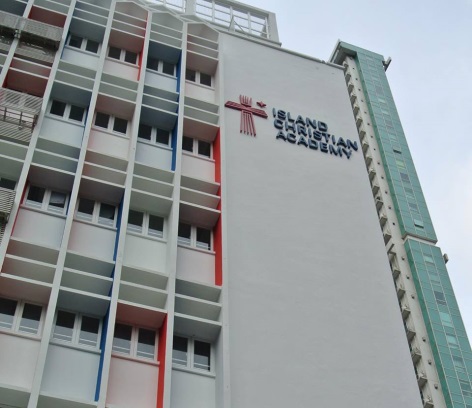 School ToursDay:  FridaysTime:  8:30 am – 10:00amRegister: https://docs.google.com/forms/d/12lCcFCeqg2BseW2HKWSsgOshiWrJ6kfis4DaqjNMiTM/viewform?edit_requested=trueKellett School 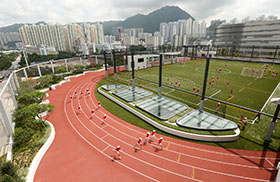 Pok Fu Lam Prep Day: Tuesdays and Thursdays Time: 9:10 am – 11:00amKowloon Bay Prep Day: Mondays and Wednesdays Time: 10:30 am – 12:00pmKowloon Bay Senior Day: Mondays and Wednesdays Time: 9:00 am – 10:30amRegister:  https://docs.google.com/forms/d/e/1FAIpQLSfsF216DjxOTPDU4HXH6GEBt0c8ANzQFe7J9FxpSTJma32eKw/viewformMalvern College Hong Kong 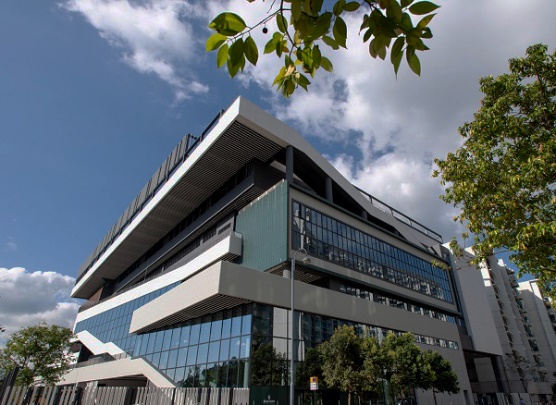 Open Morning Date:  October 30, 2019 Time:  8:30am – 12:00 pmRegister: https://bit.ly/2pk3OCBMount Kelly Hong Kong Information Session – Meet the Specialist TeachersVenue: G/F, 152 Austin Road, Tsim Sha Tsui, Kowloon, Hong KongDate: Tuesday, 5 November 2019 Time: 9:30am to 11:00am
Register: https://www.mountkelly.edu.hk/events/Meet-our-Specialist-Teachers.aspx?ECatg=c4a7d18d083145b5a4fdd8788cfd4853&Mode=Day&Date=5/11/2019Nord Anglia International School 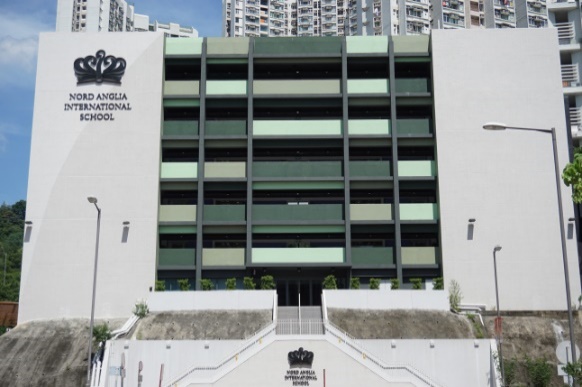 Lam Tim Campus Dates:   Nov 1, Nov 15, Nov 22, Dec 6, 2019 Time:  8:45 am – 10:00 amRegister:  https://www.nordangliaeducation.com/our-schools/hong-kong/admissions/campus-toursTai Tam Campus Dates:  Oct 23, Oct 30, Nov 6, Nov 20, Nov 27, Dec 4, 2019Time:  9:00 am – 10:00 amRegister:  https://www.nordangliaeducation.com/our-schools/hong-kong/admissions/campus-toursSai Kung Campus Dates:  Oct 23, Oct 30, Nov 6, Nov 13, Nov 20, Nov 27, Dec 4, 2019 Time:  9:00 am – 10:00amRegister:  https://www.nordangliaeducation.com/our-schools/hong-kong/admissions/campus-tours_____________________________________________________________________________________Norwegian International School 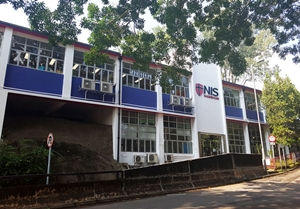 School Tours:Day:  Thursday Time:  9:45 am – 10:45Register:   https://www.nis.edu.hkOpen Day:Date:   Oct 19, 2019Time:  10:30 am – 1:30amRegister:   https://www.nis.edu.hkShrewsbury International School Hong Kong 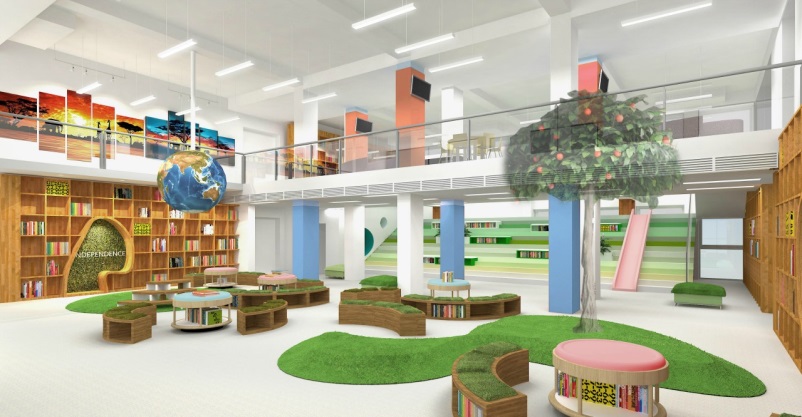 Dates:  Oct 30, Nov 6, Nov 13, Nov 20 & Nov 27, 2019Time:  10:00 am – 11:00 amRegister:   https://www.shrewsbury.edu.hk/events-community/events/talk-tourWeekend Campus Tour:Date:  Nov 16, 2019 Time:  10:30 am – 11:30 amRegister:  https://www.shrewsbury.edu.hk/events-community/events/talk-tour_____________________________________________________________________________________Singapore International School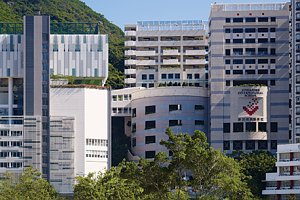 Dates:  Oct 18 & Oct 30, 2019Time:  10:15 am – 11:45 amRegister:  https://www.eventbrite.hk/e/sishk-ay201920-campus-tours-tickets-65081441343Small World Christian KindergartenDates:  Oct 24, Nov 1, Nov 8, Nov 15, Nov 21, Nov 28, Dec 6, Dec 13, 2019Time:  9:30 am -11:00amRegister:   https://docs.google.com/forms/d/e/1FAIpQLSfdwqpkBhxG9r1o_AFEeI2jMheNlPxioASbWt73mrVJB4uhjg/viewformStamford American School 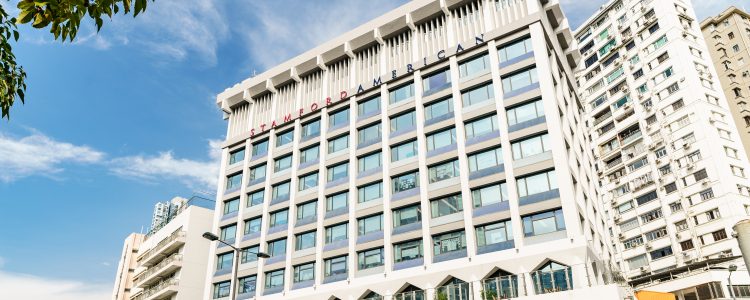 Dates:  Oct 31 & Nov 7, 2019 Time:  12:45 pm – 1:45pmRegister:  https://www.sais.edu.hk/admissions/visit-stamford/school-tour-online-enquiries/_____________________________________________________________________________________Yew Chung International School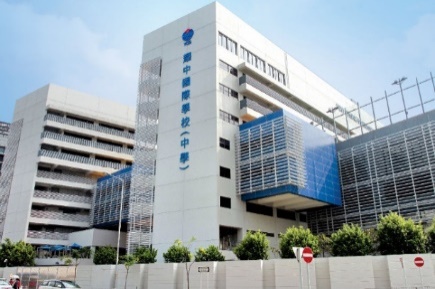 Early Childhood Education Information SessionsDate:  Oct 17, 2019Time:  2:30 pm – 3:30 pmRegister:  https://www.ycis-hk.com/en/school-life/upcoming-events/407-early-childhood-education-information-session-march-19-2020Primary Information SessionsDate: Nov 14, 2019Time:  3:15 pm – 4:15 pmRegister:  https://www.ycis-hk.com/en/school-life/upcoming-events/409-primary-information-session-eng-2Secondary Information SessionsDate:  Nov 8, 2019Time:  4:00 pm – 5:30 pmRegister:  https://www.ycis-hk.com/en/school-life/upcoming-events/408-sec-info-session-2019School ToursRegister here to join one of their tours:  https://www.ycis-hk.com/en/admissions/visit-our-school